CONFIDENTIAL APPLICATION FOR EMPLOYMENTThis application form is designed to be completed in Microsoft Word. The document is unprotected, allowing you to add rows to tables if necessary. Please use font size 12 and do not alter the formatting of the document in other ways. Please use this application form. Do not send a CV as these will not be considered.Closing date: NOON on 20 JUNE 2022. Please indicate your earliest start date:  *No approach will be made to your present employer or past employer before an offer of employment is made to you.If there have been any breaks in employment during the last five years please give reasons and dates:If necessary, please add additional rows to the table above to enable you to add details of other qualifications.Do you consider yourself to have a disability?          Yes /NoPlease tell us if there are any ‘reasonable adjustments’ we can make to assist you in your application or with our recruitment process:Please tell us if there are any dates when you will not be available for interview:Guidance note: Please submit no more than two A4 pages typed in Arial font, size 12.Where did you hear about this post?Job Application Privacy Notice When you apply for a vacancy at Penrith Town Council and have sent us your application, the information you provide (personal information such as name, address, email address, phone number) will be processed and stored so that it is possible to contact you and respond to your correspondence and provide information relating to the application process and interviews. Your personal information will not be shared with any third party. The Council therefore require your agreement to the below: I agree that I have read and understand Penrith Town Councils Privacy Policy which is available on the Town Council website. I agree by signing below that the Council may process my personal information for providing information and corresponding with me. I agree that Penrith Town Council can keep my contact information data for an undisclosed time or until I request its removal.  I have the right to request modification on the information that you keep on record. I have the right to withdraw my consent and request my details are  removed from your database. Canvasing directly or indirectly will disqualify you. You are, of course, welcome to contact us if you have questions before submitting your application. All information contained in this form will be treated as STRICTLY CONFIDENTIAL.Please make sure that you have supplied any additional information or documental evidence that is required.We would like to thank you for your application and wish you every success, however if you have not heard from us within 4 weeks of the closing date, please assume that you have not been successful on this occasion. Please return this application to:townclerk@penrithtowncouncil.co.uk with ‘SO APPLICATION’ in the subject line.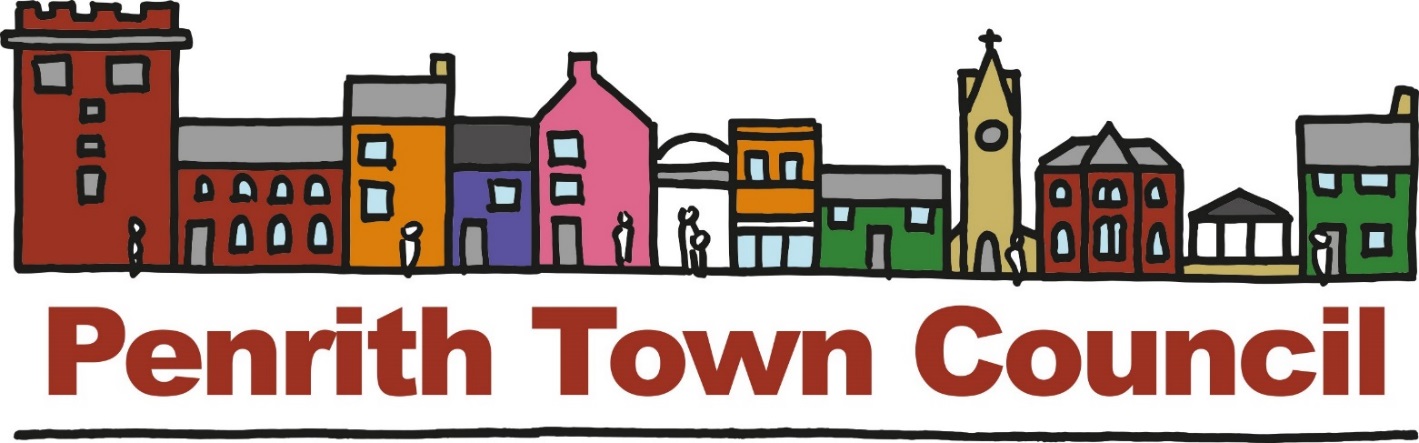 JOB TITLE: COMMUNITY SERVICES OFFICEREMPLOYMENT RESTRICTIONS / REGULATIONS                   Please place an ‘X’ in the most appropriate boxesEMPLOYMENT RESTRICTIONS / REGULATIONS                   Please place an ‘X’ in the most appropriate boxesEMPLOYMENT RESTRICTIONS / REGULATIONS                   Please place an ‘X’ in the most appropriate boxesEMPLOYMENT RESTRICTIONS / REGULATIONS                   Please place an ‘X’ in the most appropriate boxesEMPLOYMENT RESTRICTIONS / REGULATIONS                   Please place an ‘X’ in the most appropriate boxesIn accordance with the Immigration, Asylum and Nationality Act 2006 are you entitled to work in the UK?If NO, please give details (or give details when any current work permit/visa is due to expire)YESNOIn accordance with the Immigration, Asylum and Nationality Act 2006 are you entitled to work in the UK?If NO, please give details (or give details when any current work permit/visa is due to expire)To the best of your knowledge are you related to any member of Staff or Councillor YESNOPERSONAL DETAILS PERSONAL DETAILS PERSONAL DETAILS PERSONAL DETAILS PERSONAL DETAILS YOUR PERSONAL INFORMATIONYOUR PERSONAL INFORMATIONYOUR PERSONAL INFORMATIONYOUR PERSONAL INFORMATIONYOUR PERSONAL INFORMATIONTitle:Surname:Forenames:Forenames:Preferred Name:Address: Address: Address: Home: Home: Work: Work: Mobile: Mobile: Post Code: Post Code: Post Code: Email: Email: DRIVERS DETAILS                                                                                                              Please tick as appropriate DRIVERS DETAILS                                                                                                              Please tick as appropriate DRIVERS DETAILS                                                                                                              Please tick as appropriate DRIVERS DETAILS                                                                                                              Please tick as appropriate DRIVERS DETAILS                                                                                                              Please tick as appropriate Do you hold a full current driving licence?YESNODo you have access to a vehicle?YESNORECRUITMENT INFORMATIONPRESENT OR LAST EMPLOYMENTPRESENT OR LAST EMPLOYMENTPRESENT OR LAST EMPLOYMENTPRESENT OR LAST EMPLOYMENTPRESENT OR LAST EMPLOYMENTPRESENT OR LAST EMPLOYMENTDatesDatesName of Present or Last EmployerJob TitleSalaryNotice PeriodFromToName of Present or Last EmployerJob TitleSalaryNotice PeriodPlease supply a brief description of your main duties:Please supply a brief description of your main duties:Please supply a brief description of your main duties:Please supply a brief description of your main duties:Please supply a brief description of your main duties:Please supply a brief description of your main duties:Please give your reason(s) for wanting to leave:Please give your reason(s) for wanting to leave:Please give your reason(s) for wanting to leave:Please give your reason(s) for wanting to leave:Please give your reason(s) for wanting to leave:Please give your reason(s) for wanting to leave:EMPLOYMENT HISTORY – last 10 years onlyPlease list the most recent appointment first, in date order. Provide details of any breaks in employment and the reason(s).DatesDatesName of EmployerJob TitleReason(s) for LeavingFromToName of EmployerJob TitleReason(s) for LeavingBrief Description of Main DutiesBrief Description of Main DutiesBrief Description of Main DutiesBrief Description of Main DutiesBrief Description of Main DutiesDatesDatesName of EmployerJob TitleReason(s) for LeavingFromToName of EmployerJob TitleReason(s) for LeavingBrief Description of Main DutiesBrief Description of Main DutiesBrief Description of Main DutiesBrief Description of Main DutiesBrief Description of Main DutiesDatesDatesName of EmployerJob TitleReason(s) for LeavingFromToName of EmployerJob TitleReason(s) for LeavingBrief Description of Main DutiesBrief Description of Main DutiesBrief Description of Main DutiesBrief Description of Main DutiesBrief Description of Main DutiesPROFESSIONAL MEMBERSHIPPlease give details of any professional membership you feel may be relevant to the person specificationProfessional BodyDate ObtainedBy Exam (Yes/No)Reg NoDetailsQUALIFICATIONS/TRAINING/SCHOOLPlease give details of any qualifications/training you feel may be relevant to the job descriptionQualifications/Training Event/Location or InstituteGrades (if applicable)Year ObtainedREASONS FOR APPLICATIONIn this section you are asked to outline why you applied for this job and why you think you are the best person for the job; how your knowledge, skills and experiences meet the Job Description and Person Specification. You should draw on you experiences from your current or previous roles or from other relevant situations (such as education, leisure or voluntary activities). REFERENCESPlease supply details of two referees (who are not related to you and cover the last five years of employment), the first must be your present or last employer or if you are leaving education for the first time, your school / college / university tutor.  Please indicate if your second referee is employment (preferable) or personal.  Both referees should be able to comment upon your ability to meet the person specification criteria for the post that you are applying for. References will be sought after the interview and then only for the successful applicant.First Referee(Present or last manager or education tutor)First Referee(Present or last manager or education tutor)First Referee(Present or last manager or education tutor)Second Referee Dates coveredSecond Referee Dates coveredSecond Referee Dates coveredName:Name:Name:Name:Name:Name:Position:Position:Position:Position:Position:Position:Company:Company:Company:Company:Company:Company:Address:Address:Address:Address:Address:Address:Post Code: Post Code: Post Code: Post Code: Post Code: Post Code: Telephone number:Telephone number:Telephone number:Telephone number:Telephone number:Telephone number:Email address:Email address:Email address:Email address:Email address:Email address:May we contact immediately?      YESNOMay we contact immediately?             YES NOSourceTown Council WebsiteThe Cumberland & Westmorland HeraldCumbria Association of Local CouncilsFacebookIndeed or other recruitment websiteOther – please identifyName  Date of birth if under 18 Parental/Guardian Consent for any data processing activity Address Email Address Signature Date  DECLARATIONBy signing this form, you declare that to the best of your knowledge the information you have given is correct. You understand that any false or misleading information together with withholding relevant information may lead to your application being disqualified, or the withdrawal of a job offer, or if you have been appointed, to your dismissal.SIGNED (or Print):         DATED: THANK YOU FOR COMPLETING THIS FORM